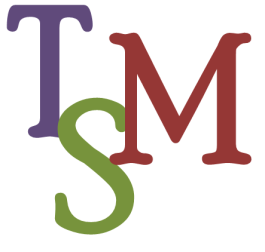 Year 1: Detail of content to be introduced (statutory requirement)Year 1: Detail of content to be introduced (statutory requirement)WordRegular plural noun suffixes –s or –es [for example, dog, dogs; wish, wishes], including the effects of these suffixes on the meaning of the nounSuffixes that can be added to verbs where no change is needed in the spelling of root words (e.g. helping, helped, helper)How the prefix un– changes the meaning of verbs and adjectives [negation, for example, unkind, or undoing: untie the boat]SentenceHow words can combine to make sentencesJoining words and joining clauses using andTextSequencing sentences to form short narrativesPunctuationSeparation of words with spacesIntroduction to capital letters, full stops, question marks and exclamation marks to demarcate sentencesCapital letters for names and for the personal pronoun ITerminology for pupilsletter, capital letterword, singular, pluralsentencepunctuation, full stop, question mark, exclamation markYear 2: Detail of content to be introduced (statutory requirement)Year 2: Detail of content to be introduced (statutory requirement)WordFormation of nouns using suffixes such as –ness, –er and by compounding [for example, whiteboard, superman]Formation of adjectives using suffixes such as –ful, –lessUse of the suffixes –er, –est in adjectives and the use of –ly in Standard English to turn adjectives into adverbsSentenceSubordination (using when, if, that, because) and co-ordination (using or, and, but)Expanded noun phrases for description and specification [for example, the blue butterfly, plain flour, the man in the moon]How the grammatical patterns in a sentence indicate its function as a statement, question, exclamation or commandTextCorrect choice and consistent use of present tense and past tense throughout writingUse of the progressive form of verbs in the present and past tense to mark actions in progress [for example, she is drumming, he was shouting]New PunctuationUse of capital letters, full stops, question marks and exclamation marks to demarcate sentencesCommas to separate items in a listApostrophes to mark where letters are missing in spelling and to mark singular possession in nouns [for example, the girl’s name]New Terminology for pupilsAll of Y1 plus:noun, noun phrasestatement, question, exclamation, commandcompound, suffixadjective, adverb, verbtense (past, present)apostrophe for possession  comma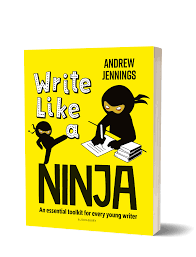 Exciting Sentences from Alan Peat –All the Ws sentences (p33)List sentences (p33)Grammar Essentials -Adjectives (p5)Verbs (p10)Adverbs (p14) Collective nouns (p105)Homophones (p107)Year 3: Detail of content to be introduced (statutory requirement)Year 3: Detail of content to be introduced (statutory requirement)WordFormation of nouns using a range of prefixes [for example super–, anti–, auto)Use of the forms a or an according to whether the next word begins with a consonant or a vowel [for example, a rock, an open box]Word families based on common words, showing how words are related in form and meaning [for example, solve, solution, solver, dissolve, insoluble]SentenceExpressing time, place and cause using conjunctions [for example, ‘FANBOYS’, when, before, after, while, because], adverbs [for example, then, next, soon, therefore], or prepositions [for example, before, after, during, in, because of]TextIntroduction to paragraphs as a way to group related materialHeadings and sub-headings to aid presentationUse of the present perfect form of verbs instead of the simple past [for example, He has gone out to play contrasted with He went out to play]New PunctuationIntroduction to inverted commas to punctuate direct speechNew Terminology for pupilsAll of Y1&Y2 plus:preposition, conjunctionword family, prefixclause, subordinate clausedirect speech inverted commas (or ‘speech marks’)consonant, consonant letter vowel, vowel letterapostrophe for omission Exciting Sentences from Alan Peat –All of Y2 plus: 2A sentences (p26)BOYS sentences (p25) Double ly sentences (p32)Verb, person sentences (p29)Simile sentences (p26)Grammar Essentials -All of Y2 plus: Fronted Adverbials (p15)Conjunctions (p18) Contractions (p24)Speech Verbs (p51)Similes (p920Year 4: Detail of content to be introduced (statutory requirement)Year 4: Detail of content to be introduced (statutory requirement)WordThe grammatical difference between plural and possessive –sStandard English forms for verb inflections instead of local spoken forms [for example, we were instead of we was, or I did instead of I done]SentenceNoun phrases expanded by the addition of modifying adjectives, nouns and preposition phrases (e.g. the teacher expanded to: the strict maths teacher with curly hair)Fronted adverbials [for example, Later that day, I heard the bad news.]TextUse of paragraphs to organise ideas around a themeAppropriate choice of pronoun or noun within and across sentences to aid cohesion and avoid repetitionNew PunctuationUse of inverted commas and other punctuation to indicate direct speech [for example, a comma after the reporting clause; end punctuation within inverted commas: The conductor shouted, “Sit down!”]Apostrophes to mark plural possession [for example, the girl’s name, the girls’ names]Use of commas after fronted adverbialsNew Terminology for pupilsAll of Y1-Y3 plus:determinerpronoun, possessive pronounadverbialExciting Sentences from Alan Peat –All of Y2 & Y3 plus:2A adjective pairs sentences (p28)Emotion word, comma sentences (p30)Verb, Person (p29) If, if, if, then sentences (p30)Grammar Essentials -All of Y2 & Y3 plus:Determiners (p21)Pronouns (p22)Year 5: Detail of content to be introduced (statutory requirement)Year 5: Detail of content to be introduced (statutory requirement)WordConverting nouns or adjectives into verbs using suffixes [for example, –ate; –ise; –ify]Verb prefixes [for example, dis–, de–, mis–, over– and re–]SentenceRelative clauses beginning with who, which, where, when, whose, that, or an omitted relative pronounIndicating degrees of possibility using adverbs [for example, perhaps, surely] or modal verbs [for example, might, should, will, must]TextDevices to build cohesion within a paragraph [for example, then, after that, this, firstly]Linking ideas across paragraphs using adverbials of time [for example, later], place [for example, nearby] and number [for example, secondly] or tense choices [for example, he had seen her before]New PunctuationBrackets, dashes or commas to indicate parenthesisUse of commas to clarify meaning or avoid ambiguityNew Terminology for pupilsAll of Y1-Y4 plus:modal verb, relative pronounrelative clauseparenthesis, bracket, dashcohesion, ambiguityExciting Sentences from Alan Peat –All of Y2-Y4 plus:3_ed sentences (p27)NOUN, who/ which/ where sentences (p31)2 Pairs sentences (p28)3 bad – dash question sentences (p32)Outside (inside) sentences (p29)Grammar Essentials –All of Y2-Y4 plus:Superlatives (p8)Modal Verbs (p20)Formal and Informal Language (p23)Year 6: Detail of content to be introduced (statutory requirement)Year 6: Detail of content to be introduced (statutory requirement)WordThe difference between vocabulary typical of informal speech and vocabulary appropriate for formal speech and writing [for example, find out – discover; ask for – request; go in – enter]How words are related by meaning as synonyms and antonyms [for example, big, large, little].SentenceUse of the passive to affect the presentation of information in a sentence [for example, I broke the window in the greenhouse versus The window in the greenhouse was broken (by me)].The difference between structures typical of informal speech and structures appropriate for formal speech and writing [for example, the use of question tags: He’s your friend, isn’t he?, or the use of subjunctive forms such as If I were or Were they to come in some very formal writing and speech]TextLinking ideas across paragraphs using a wider range of cohesive devices: repetition of a word or phrase, grammatical connections [for example, the use of adverbials such as on the other hand, in contrast, or as a consequence], and ellipsisLayout devices [for example, headings, sub-headings, columns, bullets, or tables, to structure text]New PunctuationUse of the semi-colon, colon and dash to mark the boundary between independent clauses [for example, It’s raining; I’m fed up]Use of the colon to introduce a list and use of semi-colons within listsPunctuation of bullet points to list informationHow hyphens can be used to avoid ambiguity [for example, man eating shark versus man-eating shark, or recover versus re-cover]New Terminology for pupilssubject, objectactive, passivesynonym, antonymellipsis, hyphen, dash, colon, semi-colon, bullet pointsExciting Sentences from Alan Peat –All of Y2-Y5 plus:De: De sentences (p28)Some; others sentences (p34)The more, the more (p35)Imagine; 3 examples sentences (p36)Adjective, same Adjective sentences (p31)Personification of weather sentences/ This is that sentences (p34)Grammar Essentials –All of Y2-Y5 plus:Metaphors (p93)Personification (p96)